Al Comune di PomaranceSettore Sviluppo e Promozione del Territorio, Comunicazione istituzionalePiazza Sant’Anna, 156045 Pomarance (PI)RICHIESTA CONCESSIONE IN COMODATO DI TERRENO UBICATO INPOMARANCE PER FINALITÀ DIDATTICO-DIMOSTRATIVE
Il sottoscritto/a __________________________________nato a __________________________il ________/______/_______ e residente a _________________________________________in Via/Piazza _____________________________________n. ____ tel. ___________________C.F. ________________________________________________________________________e-mail _______________________________________________________________________in qualità di __________________________________________________________________del/della (denominazione) _________________________________________________________con sede in ______________________Via/Piazza_______________________________n.___        Tel. __________________________ C.F./P. IVA_____________________________________e-mail _______________________________________________________________________CHIEDE la concessione in comodato del terreno posto in Località Botrillicon la seguente finalità di utilizzo (riportare sinteticamente la finalità perseguita)__________________________________________________________________________________________________________________________________________________________________________________________________________________________________________________________________________________________________________________________________________________________________________________________________________________________________________________________________________________________________________________________________________Dichiara di aver preso visione dell’avviso avente ad oggetto “AVVISO PUBBLICO PER LA CONCESSIONE IN COMODATO D’USO DI TERRENO UBICATO IN POMARANCE ”
__________________, lì ______________										        Firma							     ______________________________Allega: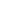 Copia di documento di identità in corso di validità del dichiarante